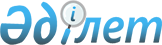 Об утверждении правил обучения граждан Республики Казахстан навыкам оказания первой помощи, а также перечня экстренных и неотложных состояний, при которых оказывается первая помощьПриказ Министра здравоохранения Республики Казахстан от 19 октября 2020 года № ҚР ДСМ-138/2020. Зарегистрирован в Министерстве юстиции Республики Казахстан 21 октября 2020 года № 21464.
      В соответствии с пунктом 4 статьи 90 Кодекса Республики Казахстан от 7 июля 2020 года "О здоровье народа и системе здравоохранения", ПРИКАЗЫВАЮ:
      1. Утвердить:
      1) правила обучения граждан Республики Казахстан навыкам оказания первой помощи, согласно приложению 1 к настоящему приказу;
      2) перечень экстренных и неотложных состояний, при которых оказывается первая помощь, согласно приложению 2 к настоящему приказу.
      2. Департаменту организации медицинской помощи Министерства здравоохранения Республики Казахстан в установленном законодательством Республики Казахстан порядке обеспечить:
      1) государственную регистрацию настоящего приказа в Министерстве юстиции Республики Казахстан;
      2) размещение настоящего приказа на интернет-ресурсе Министерства здравоохранения Республики Казахстан после его официального опубликования;
      3) в течение десяти рабочих дней после государственной регистрации настоящего приказа представление в Юридический Департамент Министерства здравоохранения Республики Казахстан сведений об исполнении мероприятий, предусмотренных подпунктами 1) и 2) настоящего пункта.
      4. Контроль за исполнением настоящего приказа возложить на курирующего вице-министра здравоохранения Республики Казахстан.
      5. Настоящий приказ вводится в действие по истечении десяти календарных дней после дня его первого официального опубликования. Правила обучения граждан Республики Казахстан навыкам оказания первой помощи Глава 1. Общие положения
      1. Настоящие Правила обучения граждан Республики Казахстан навыкам оказания первой помощи (далее – Правила) разработаны в соответствии с пунктом 4 статьи 90 Кодекса Республики Казахстан от 7 июля 2020 года "О здоровье народа и системе здравоохранения" (далее – Кодекс).
      2. В настоящих Правилах используются следующие понятия:
      1) первая помощь – это комплекс срочных базовых мероприятий для спасения жизни человека, предупреждения осложнений при экстренных состояниях, а также в целях снижения угрозы для здоровья и жизни пострадавшего лица при неотложном состоянии, проводимых на месте происшествия самим пострадавшим (самопомощь) или другим лицом, находящимся поблизости (взаимопомощь), до прибытия медицинских работников;
      2) сертифицированный тренер по первой помощи - лицо, прошедшее дополнительную подготовку по первой помощи и базовой сердечно-легочной; реанимации
      3) инструктор по обучению первой помощи – лицо с медицинским образованием, прошедшее обучение по специальной программе подготовки инструкторов по первой помощи, утвержденной уполномоченным органом с присуждением сертификата инструктора по первой помощи, уполномоченный обучать население навыкам оказания первой помощи;
      4) сертификат - документ установленного образца, подтверждающий факт прохождения обучения по первой помощи. Глава 2. Порядок проведения обучения граждан навыкам оказания первой помощи
      3. Обучение граждан навыкам оказания первой помощи осуществляется сертифицированными тренерами и инструкторами.
      4. Подготовка сертифицированных тренеров и инструкторов по обучению первой помощи граждан Республики Казахстан навыкам оказания первой помощи осуществляется организациями образовании в области здравоохранения, в соответствии с учебными программами и учебными планами организаций образования, реализующих образовательные программы по направлениям подготовки "Здравоохранение" и (или) "Междисциплинарные программы, связанные со здравоохранением и социальным обеспечением (медицина)", соответствующие требованиям, определяемым в соответствии с пунктом 2 статьи 90 Кодекса.
      5. Обучение граждан навыкам оказания первой помощи проводится в организациях образования в области здравоохранения с возможностью проведения выездного обучения в заинтересованных организациях за счет приглашения сертифицированных тренеров и инструкторов на договорной основе.
      6. Обучение проводится в форме теоретической подготовки и практических занятий с использованием симуляционного оборудования для обучения навыкам оказания первой помощи, согласно приложению 1 к настоящим Правилам. 
      7. Для проведения обучения используются учебно-демонстрационные комплекты определенные стандартами оказания первой помощи утвержденные в соответствии с пунктом 6 статьи 90 Кодекса.
      8. Обучение населения правилам оказания первой помощи проводится по рабочей учебной программе, разработанной и утвержденной организацией образования в области здравоохранения.
      9. Лицам, прошедшим обучение по навыкам оказания первой помощи, выдается сертификат, согласно приложению 2 к настоящим Правилам.  Перечень симуляционного оборудования для обучения навыкам оказания первой помощи
      1. Манекены-тренажеры с индикаторами компрессий и имитацией вдоха с экскурсией грудной клетки (взрослый, подросток, младенец).
      2. Батарейки для манекена.
      3. Автоматический наружный дефибриллятор (далее - АНД) с учебными электродами и симулятором ритма к дефибриллятору.
      4. Батарейки для АНД, соответствующие типу АНД.
      5. Барьерные средства защиты для отработки навыков проведения искусственного дыхания: многоразовые лицевые маски (Pocket mask) и одноразовые фильтры к ним; одноразовые лицевые экраны и др. (по количеству участников).
      6. Мешок дыхательный силиконовый Амбу со сменными масками, многоразовый (размеры: взрослый, детский, неонатальный).
      7. Комплект съемных легких для всех манекенов.
      8. Дезинфектанты для обработки манекенов и оборудования (антисептики, спиртовые и влажные салфетки, ватные шарики).
      9. Магнитно-маркерная доска, маркеры и другие канцелярские принадлежности.
      10. Расходные материалы: кровоостанавливающие жгуты и турникеты, перевязочный материал, косынки, шины, макияж для имитации и другие материалы для моделирования неотложных ситуаций, перчатки.
      11. Коврики, одеяла.
      12. Оргтехника (ноутбук, мультимедийный проектор, фотоаппарат, экран, обучающим материалом на электронных носителях).
      ___________________________________ 
       (наименование обучающей организации)
             Сертификат о прохождении обучения навыкам оказания первой помощи
      № ____
      Выдан____________________________________________________________
      Настоящим удостоверяется, что ______________________________________
      __________________________________________________________________
       (фамилия, имя, отчество (при наличии)
      прошел(а) обучение навыкам оказания первой помощи
      в ________________________________________________________________
       (название обучающей организации)
      в общем объеме _____________________ часов
      с "_______" по "_______" ____________ 20__ года
      ___________________________________
       (Ф.И.О (при наличии), подпись руководителя)
      М.П. (при наличии)
      Дата выдачи "____" ______________ 20__ года Перечень экстренных и неотложных состояний, при которых оказывается первая помощь
      1. Отсутствие сознания.
      2. Остановка дыхания и кровообращения.
      3. Наружные кровотечения.
      4. Инородные тела верхних дыхательных путей.
      5. Травмы головы и различных областей тела.
      6. Ожоги, эффекты воздействия высоких температур, теплового излучения.
      7. Отморожение и другие эффекты воздействия низких температур.
      8. Отравления.
      9. Судороги.
      10. Укусы животных и насекомых.
					© 2012. РГП на ПХВ «Институт законодательства и правовой информации Республики Казахстан» Министерства юстиции Республики Казахстан
				
      Министр здравоохранения 
Республики Казахстан 

А. Цой
Приложение 1 к приказу
Министра здравоохранения
Республики Казахстан
от 19 октября 2020 года
№ ҚР ДСМ-138/2020Приложение 1
к Правилам обучения граждан 
Республики Казахстан навыкам 
оказания первой помощиПриложение 2
к Правилам обучения граждан 
Республики Казахстан навыкам 
оказания первой помощиФормаПриложение 2 к приказу
Министра здравоохранения
Республики Казахстан
от 19 октября 2020 года
№ ҚР ДСМ-138/2020